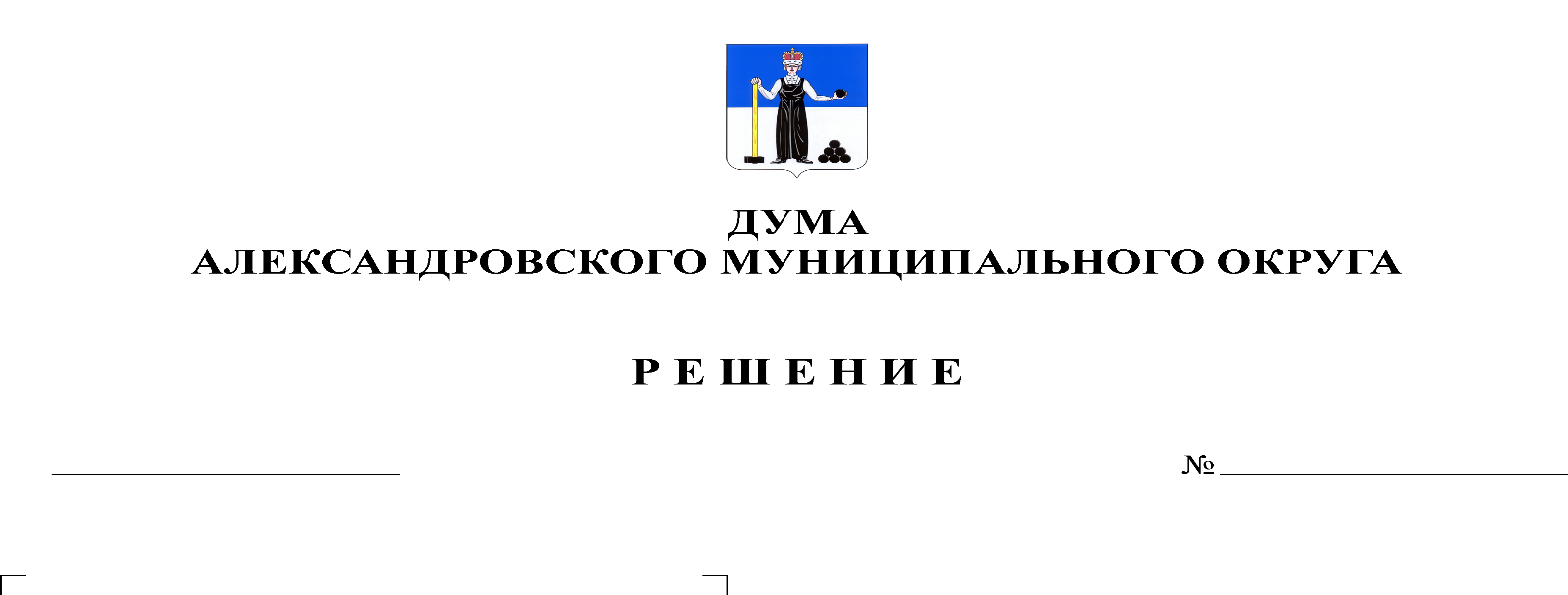 В соответствии со статьей 153 Бюджетного кодекса Российской Федерации, Дума Александровского муниципального округарешает:1. Внести в решение Думы Александровского муниципального округа от 28.01.2021 № 145 «О бюджете Александровского муниципального округа на 2021 год и на плановый период 2022 и 2023 годов» следующие изменения и дополнения: 1.1. Статью 1 изложить в следующей редакции: «1. Утвердить основные характеристики бюджета округа на 2021 год:1) прогнозируемый общий объем доходов бюджета округа в сумме 864 629 176,35 рублей;2) общий объем расходов бюджета округа 923 025 924,62 рублей;3) дефицит бюджета округа на 2021 год в сумме 58 396 748,27 рублей.2. Утвердить основные характеристики бюджета округа на 2022 год и на 2023 год:1) прогнозируемый общий объем доходов бюджета округа на 2022 год в сумме 962 126 717,36 рублей, на 2023 год в сумме 727 782 932,59 рублей;2) общий объем расходов бюджета округа на 2022 год в сумме 959 734 990,76 рублей, в том числе условно утвержденные расходы в сумме 8 900 000,00 рублей, и на 2023 год в сумме 721 249 905,39 рублей, в том числе условно утвержденные расходы в сумме 18 200 000,00 рублей;3) профицит бюджета округа на 2022 год в сумме 2 391 726,60 рублей, профицит бюджета округа на 2023 год в сумме 6 533 027,20 рублей.»1.2. Утвердить изменения в доходы бюджета по группам, подгруппам, статьям классификации доходов бюджета на 2021 год согласно приложению 1 к настоящему решению, утвердить изменения в доходы бюджета по группам, подгруппам, статьям классификации доходов бюджета на 2022 год согласно приложению 2 к настоящему решению. 1.3. Утвердить изменения в распределение бюджетных ассигнований по целевым статьям (муниципальным программам и непрограммным направлениям деятельности), группам видов расходов классификации расходов бюджета на 2021 год согласно приложению 3 к настоящему решению.1.4. Утвердить изменения в распределение бюджетных ассигнований по целевым статьям (муниципальным программам и непрограммным направлениям деятельности), группам видов расходов классификации расходов бюджета на 2022 год согласно приложению 4 к настоящему решению.1.5. Утвердить изменения в ведомственную структуру расходов бюджета на 2021 год согласно приложению 5 к настоящему решению.1.6. Утвердить изменения в ведомственную структуру расходов бюджета на 2022 год согласно приложению 6 к настоящему решению.1.7. В статье 9 цифры «718 764 089,27» заменить цифрами «727 371 147,15», цифры «799 707 804,47» заменить цифрами «793 913 617,36».1.8. Приложение 9 «Межбюджетные трансферты, получаемые бюджетом Александровского муниципального округа из других бюджетов бюджетной системы Российской Федерации в 2021 году» изложить в редакции согласно приложению 7 к настоящему решению.1.9. Приложение 10 «Межбюджетные трансферты, получаемые бюджетом Александровского муниципального округа из других бюджетов бюджетной системы Российской Федерации в 2022-2023 годах» изложить в редакции согласно приложению 8 к настоящему решению.1.10. Приложение 14 «Источники финансирования дефицита бюджета на 2021 год» изложить в редакции согласно приложению 9 к настоящему решению.1.11. Приложение 15 «Источники финансирования дефицита бюджета на 2022-2023 годы» изложить в редакции согласно приложению 10 к настоящему решению.1.12. В статье 13:В абзаце первом цифры «101 752 202,67» заменить цифрами «101 046 624,67».Абзац второй изложить в следующей редакции: «Утвердить объем дотации на выравнивание бюджетной обеспеченности муниципальных районов, муниципальных округов, городских округов, направляемой на формирование муниципального дорожного фонда Александровского муниципального округа на 2021 год в сумме 5 778 297,00 рублей.»,1.13. Приложение 16 «Распределение средств муниципального дорожного фонда Александровского муниципального округа на 2021 год» изложить в редакции согласно приложению 11 к настоящему решению.1.14. В статье 6 цифры «5 890 810,80» заменить цифрами «6 326 105,91».1.15. Приложение 18 «Перечень приоритетных муниципальных проектов, реализуемых на территории Александровского муниципального округа на 2021 год» изложить в редакции согласно приложению 12 к настоящему решению.2. Опубликовать настоящее решение в газете «Боевой путь» и разместить на сайте «www.aleksraion.ru». 3. Настоящее решение вступает в силу со дня его официального опубликования.Председатель Думы
Александровского муниципального округа                                            Л.Н. БелецкаяГлава муниципального округа – глава администрации Александровского муниципального округа					                                    О.Э. Лаврова